Situation d’évaluation de fin de séquence : 12 points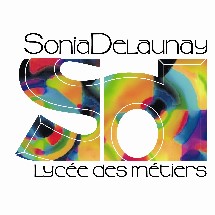 	BAC PROFESSIONNEL			SARBACANEÉvaluation au fil de la séquence : 8 points Seuls deux AFLP seront retenus par l’équipe pédagogique pour constituer cette partie de la note sur 8 points.Les points de chaque AFLP seront répartis sur les 4 degrés de positionnement.Principe d’élaboration des épreuves du champ d’apprentissage 1Principe d’élaboration des épreuves du champ d’apprentissage 1Principe d’élaboration des épreuves du champ d’apprentissage 1Principe d’élaboration des épreuves du champ d’apprentissage 1Principe d’élaboration des épreuves du champ d’apprentissage 1Principe d’élaboration des épreuves du champ d’apprentissage 1Principe d’élaboration des épreuves du champ d’apprentissage 1Principe d’élaboration des épreuves du champ d’apprentissage 1Principe d’élaboration des épreuves du champ d’apprentissage 1Principe d’élaboration des épreuves du champ d’apprentissage 1L’épreuve engage le candidat à produire sa meilleure performance sur 3 volées de 10 projectiles à une échéance donnée. L’élève aura la possibilité entre chaque volée de 10 de récupérer 5 minutes au maximum. La distance le séparant de la cible est de 6 mètres pour les filles et de 7 mètres pour les garçons. Selon la nature du handicap ou de l’inaptitude, le candidat peut effectuer ses lancers debout ou assis, avec ou sans appui pour les bras. (si précisé par le médecin).La somme de ses 3 volées est pris en compte dans la note de performance. Il devra annoncer son projet sur les 3 volées. Une différence entre le projet annoncé et ses points réels lui permettra d’analyser sa performance.Accessoires d’assistance autorisée= fauteuil roulant, chaise ou support 3 pieds ; support corporel (corset) ; sangle (utilisation réglementée) de soutien de l’engin par une potence mobile.L’épreuve engage le candidat à produire sa meilleure performance sur 3 volées de 10 projectiles à une échéance donnée. L’élève aura la possibilité entre chaque volée de 10 de récupérer 5 minutes au maximum. La distance le séparant de la cible est de 6 mètres pour les filles et de 7 mètres pour les garçons. Selon la nature du handicap ou de l’inaptitude, le candidat peut effectuer ses lancers debout ou assis, avec ou sans appui pour les bras. (si précisé par le médecin).La somme de ses 3 volées est pris en compte dans la note de performance. Il devra annoncer son projet sur les 3 volées. Une différence entre le projet annoncé et ses points réels lui permettra d’analyser sa performance.Accessoires d’assistance autorisée= fauteuil roulant, chaise ou support 3 pieds ; support corporel (corset) ; sangle (utilisation réglementée) de soutien de l’engin par une potence mobile.L’épreuve engage le candidat à produire sa meilleure performance sur 3 volées de 10 projectiles à une échéance donnée. L’élève aura la possibilité entre chaque volée de 10 de récupérer 5 minutes au maximum. La distance le séparant de la cible est de 6 mètres pour les filles et de 7 mètres pour les garçons. Selon la nature du handicap ou de l’inaptitude, le candidat peut effectuer ses lancers debout ou assis, avec ou sans appui pour les bras. (si précisé par le médecin).La somme de ses 3 volées est pris en compte dans la note de performance. Il devra annoncer son projet sur les 3 volées. Une différence entre le projet annoncé et ses points réels lui permettra d’analyser sa performance.Accessoires d’assistance autorisée= fauteuil roulant, chaise ou support 3 pieds ; support corporel (corset) ; sangle (utilisation réglementée) de soutien de l’engin par une potence mobile.L’épreuve engage le candidat à produire sa meilleure performance sur 3 volées de 10 projectiles à une échéance donnée. L’élève aura la possibilité entre chaque volée de 10 de récupérer 5 minutes au maximum. La distance le séparant de la cible est de 6 mètres pour les filles et de 7 mètres pour les garçons. Selon la nature du handicap ou de l’inaptitude, le candidat peut effectuer ses lancers debout ou assis, avec ou sans appui pour les bras. (si précisé par le médecin).La somme de ses 3 volées est pris en compte dans la note de performance. Il devra annoncer son projet sur les 3 volées. Une différence entre le projet annoncé et ses points réels lui permettra d’analyser sa performance.Accessoires d’assistance autorisée= fauteuil roulant, chaise ou support 3 pieds ; support corporel (corset) ; sangle (utilisation réglementée) de soutien de l’engin par une potence mobile.L’épreuve engage le candidat à produire sa meilleure performance sur 3 volées de 10 projectiles à une échéance donnée. L’élève aura la possibilité entre chaque volée de 10 de récupérer 5 minutes au maximum. La distance le séparant de la cible est de 6 mètres pour les filles et de 7 mètres pour les garçons. Selon la nature du handicap ou de l’inaptitude, le candidat peut effectuer ses lancers debout ou assis, avec ou sans appui pour les bras. (si précisé par le médecin).La somme de ses 3 volées est pris en compte dans la note de performance. Il devra annoncer son projet sur les 3 volées. Une différence entre le projet annoncé et ses points réels lui permettra d’analyser sa performance.Accessoires d’assistance autorisée= fauteuil roulant, chaise ou support 3 pieds ; support corporel (corset) ; sangle (utilisation réglementée) de soutien de l’engin par une potence mobile.L’épreuve engage le candidat à produire sa meilleure performance sur 3 volées de 10 projectiles à une échéance donnée. L’élève aura la possibilité entre chaque volée de 10 de récupérer 5 minutes au maximum. La distance le séparant de la cible est de 6 mètres pour les filles et de 7 mètres pour les garçons. Selon la nature du handicap ou de l’inaptitude, le candidat peut effectuer ses lancers debout ou assis, avec ou sans appui pour les bras. (si précisé par le médecin).La somme de ses 3 volées est pris en compte dans la note de performance. Il devra annoncer son projet sur les 3 volées. Une différence entre le projet annoncé et ses points réels lui permettra d’analyser sa performance.Accessoires d’assistance autorisée= fauteuil roulant, chaise ou support 3 pieds ; support corporel (corset) ; sangle (utilisation réglementée) de soutien de l’engin par une potence mobile.L’épreuve engage le candidat à produire sa meilleure performance sur 3 volées de 10 projectiles à une échéance donnée. L’élève aura la possibilité entre chaque volée de 10 de récupérer 5 minutes au maximum. La distance le séparant de la cible est de 6 mètres pour les filles et de 7 mètres pour les garçons. Selon la nature du handicap ou de l’inaptitude, le candidat peut effectuer ses lancers debout ou assis, avec ou sans appui pour les bras. (si précisé par le médecin).La somme de ses 3 volées est pris en compte dans la note de performance. Il devra annoncer son projet sur les 3 volées. Une différence entre le projet annoncé et ses points réels lui permettra d’analyser sa performance.Accessoires d’assistance autorisée= fauteuil roulant, chaise ou support 3 pieds ; support corporel (corset) ; sangle (utilisation réglementée) de soutien de l’engin par une potence mobile.L’épreuve engage le candidat à produire sa meilleure performance sur 3 volées de 10 projectiles à une échéance donnée. L’élève aura la possibilité entre chaque volée de 10 de récupérer 5 minutes au maximum. La distance le séparant de la cible est de 6 mètres pour les filles et de 7 mètres pour les garçons. Selon la nature du handicap ou de l’inaptitude, le candidat peut effectuer ses lancers debout ou assis, avec ou sans appui pour les bras. (si précisé par le médecin).La somme de ses 3 volées est pris en compte dans la note de performance. Il devra annoncer son projet sur les 3 volées. Une différence entre le projet annoncé et ses points réels lui permettra d’analyser sa performance.Accessoires d’assistance autorisée= fauteuil roulant, chaise ou support 3 pieds ; support corporel (corset) ; sangle (utilisation réglementée) de soutien de l’engin par une potence mobile.L’épreuve engage le candidat à produire sa meilleure performance sur 3 volées de 10 projectiles à une échéance donnée. L’élève aura la possibilité entre chaque volée de 10 de récupérer 5 minutes au maximum. La distance le séparant de la cible est de 6 mètres pour les filles et de 7 mètres pour les garçons. Selon la nature du handicap ou de l’inaptitude, le candidat peut effectuer ses lancers debout ou assis, avec ou sans appui pour les bras. (si précisé par le médecin).La somme de ses 3 volées est pris en compte dans la note de performance. Il devra annoncer son projet sur les 3 volées. Une différence entre le projet annoncé et ses points réels lui permettra d’analyser sa performance.Accessoires d’assistance autorisée= fauteuil roulant, chaise ou support 3 pieds ; support corporel (corset) ; sangle (utilisation réglementée) de soutien de l’engin par une potence mobile.L’épreuve engage le candidat à produire sa meilleure performance sur 3 volées de 10 projectiles à une échéance donnée. L’élève aura la possibilité entre chaque volée de 10 de récupérer 5 minutes au maximum. La distance le séparant de la cible est de 6 mètres pour les filles et de 7 mètres pour les garçons. Selon la nature du handicap ou de l’inaptitude, le candidat peut effectuer ses lancers debout ou assis, avec ou sans appui pour les bras. (si précisé par le médecin).La somme de ses 3 volées est pris en compte dans la note de performance. Il devra annoncer son projet sur les 3 volées. Une différence entre le projet annoncé et ses points réels lui permettra d’analyser sa performance.Accessoires d’assistance autorisée= fauteuil roulant, chaise ou support 3 pieds ; support corporel (corset) ; sangle (utilisation réglementée) de soutien de l’engin par une potence mobile.Positionnement précis dans le degré.Repères d’évaluationRepères d’évaluationRepères d’évaluationRepères d’évaluationRepères d’évaluationRepères d’évaluationRepères d’évaluationRepères d’évaluationRepères d’évaluationPositionnement précis dans le degré.Degré 1Degré 1Degré 2Degré 2Degré 3Degré 3Degré 4Degré 4Degré 4Positionnement précis dans le degré.0.5 pt11,522,533,53,54ptsAFLP 1 évaluéProduire et répartir lucidement ses efforts en mobilisant de façon optimale ses ressources pour gagner ou battre un record.3 points de performance à partir d’un barème établissement. 7 pointsL’élève prend beaucoup trop de temps entre chaque envoi de projectile Il parle entre chaque lancer et s’agace en se déconcentrant et perd le fil de son objectif.Il y a des ruptures notables dans son effortL’élève prend beaucoup trop de temps entre chaque envoi de projectile Il parle entre chaque lancer et s’agace en se déconcentrant et perd le fil de son objectif.Il y a des ruptures notables dans son effortL’élève enchaine plus rapidement entre chaque Il s’exprime moins pendant sa volée. Sa concentration s’améliore et l’effort demandé est plus continuL’élève enchaine plus rapidement entre chaque Il s’exprime moins pendant sa volée. Sa concentration s’améliore et l’effort demandé est plus continuL’élève enchaine rapidement sauf sur 1 ou 2 temps mort Il est concentré tout le long de sa volée sauf exceptionnellement.Il s’engage sur un effort régulierL’élève enchaine rapidement sauf sur 1 ou 2 temps mort Il est concentré tout le long de sa volée sauf exceptionnellement.Il s’engage sur un effort régulierLa rapidité des enchainements est optimale. Sa concentration est optimale et son effort stable et régulier sur toute sa voléeLa rapidité des enchainements est optimale. Sa concentration est optimale et son effort stable et régulier sur toute sa voléeLa rapidité des enchainements est optimale. Sa concentration est optimale et son effort stable et régulier sur toute sa voléeAFLP 1 évaluéProduire et répartir lucidement ses efforts en mobilisant de façon optimale ses ressources pour gagner ou battre un record.3 points de performance à partir d’un barème établissement. 7 points0……………………………………………………………………………1,5……………….……….………………………………………………3 ptsbarème commun (addition des 3 volées de 10 projectiles)0……………………………………………………………………………1,5……………….……….………………………………………………3 ptsbarème commun (addition des 3 volées de 10 projectiles)0……………………………………………………………………………1,5……………….……….………………………………………………3 ptsbarème commun (addition des 3 volées de 10 projectiles)0……………………………………………………………………………1,5……………….……….………………………………………………3 ptsbarème commun (addition des 3 volées de 10 projectiles)0……………………………………………………………………………1,5……………….……….………………………………………………3 ptsbarème commun (addition des 3 volées de 10 projectiles)0……………………………………………………………………………1,5……………….……….………………………………………………3 ptsbarème commun (addition des 3 volées de 10 projectiles)0……………………………………………………………………………1,5……………….……….………………………………………………3 ptsbarème commun (addition des 3 volées de 10 projectiles)0……………………………………………………………………………1,5……………….……….………………………………………………3 ptsbarème commun (addition des 3 volées de 10 projectiles)0……………………………………………………………………………1,5……………….……….………………………………………………3 ptsbarème commun (addition des 3 volées de 10 projectiles)AFLP 2 évaluéConnaître et mobiliser les techniques efficaces pour produire la meilleure performance possible5 pointsLa motricité est désordonnée.- Les lâchers sont volontaires mais tombent parfois au sol.- La sarbacane est très souvent instableSes envois sur cible sont aléatoires0 point ------------------------ 0,5 pointLa motricité est désordonnée.- Les lâchers sont volontaires mais tombent parfois au sol.- La sarbacane est très souvent instableSes envois sur cible sont aléatoires0 point ------------------------ 0,5 pointLa motricité est peu efficace.- Les lâchers sont volontaires et les projectiles atteignent majoritairement la cible.- La sarbacane est stable 1’’ avant et après le lancerSes envois de projectiles sont effectués dans une zone plus large avec plusieurs couleurs1 point ------------------------ 2 pointsLa motricité est peu efficace.- Les lâchers sont volontaires et les projectiles atteignent majoritairement la cible.- La sarbacane est stable 1’’ avant et après le lancerSes envois de projectiles sont effectués dans une zone plus large avec plusieurs couleurs1 point ------------------------ 2 pointsLa motricité devient efficace.-Les lâchers sont volontaires et atteignent tous la cible.- La sarbacane est très stable pendant le lâcher. Ses envois sont majoritairement en zone centrale (couleur rouge et jeune)2,5 points ------------------ 4 pointsLa motricité devient efficace.-Les lâchers sont volontaires et atteignent tous la cible.- La sarbacane est très stable pendant le lâcher. Ses envois sont majoritairement en zone centrale (couleur rouge et jeune)2,5 points ------------------ 4 pointsLa motricité devient efficace.-Les lâchers sont volontaires et atteignent tous la cible.- La sarbacane est très stable pendant le lâcher. Ses envois sont majoritairement en zone centrale (couleur rouge et jeune)2,5 points ------------------ 4 pointsLa motricité devient efficiente (efficace et économe), fluide et intégrée.- Les lâchers volontaires et les lâchers sont précis et s’enchainent rapidement.- La sarbacane est stable avant pendant et après le lâcher Il n’y a aucun temps mort à chaque volée de 10 projectiles dans le cercle rouge et jaune4,5 points -------------------- 5 pointsLa motricité devient efficiente (efficace et économe), fluide et intégrée.- Les lâchers volontaires et les lâchers sont précis et s’enchainent rapidement.- La sarbacane est stable avant pendant et après le lâcher Il n’y a aucun temps mort à chaque volée de 10 projectiles dans le cercle rouge et jaune4,5 points -------------------- 5 pointsAFLP 3 évaluéRepères d’évaluationRepères d’évaluationRepères d’évaluationRepères d’évaluationAnalyser sa performance pour adapter son projet  pour progresser.Degré 1Degré 2Degré 3Degré 4Analyser sa performance pour adapter son projet  pour progresser.L’élève agit spontanément sans référence à ses expériences précédentes. Il adapte peu son projet.Aucune analyse de sa performance réalisée de sa volée 1 à 2 et 2 à 3. Son score n ‘évolue pas et peu même un peu diminuerL’élève reste confus et peu lucide sur les paramètres à utiliser pour améliorer sa performance.Il adapte son projet, mais pas toujours de façon pertinente. Il tente d’analyser sa performance en émettant des hypothèses (diminution de sa concentration, sarbacane qui bouge…) et son score  de 1 à 2 OU de 2e  à 3e  se modifie un peu positivement)L’élève prélève les indices signifiants sur ses prestations antérieures pour modifier ses actions futures.Il adapte régulièrement son projet à bon escient.Il analyse sa performance de sa 1ère volée à la 2 et 2e  à 3e  en émettant plusieurs hypothèses et s’améliore en conséquence.L’élève analyse ses prestations antérieures et envisage plusieurs alternatives d’actions pour progresser.Il est capable d’adapter son projet en cours d’action/d’épreuve pour progresser. L’analyse est fine pour améliorer sa performance de l’une à l’autre et fait un bilan sur la fin de chacune  d’entre elles.AFLP 4 évaluéRepères d’évaluationRepères d’évaluationRepères d’évaluationRepères d’évaluationAssumer des rôles sociaux pour organiser une épreuve de production de performance, un concours.Degré 1Degré 2Degré 3Degré 4Assumer des rôles sociaux pour organiser une épreuve de production de performance, un concours.l’élève assure provisoirement ou partiellement un rôle de type coach pour un nouvel élève du dispositifL’élève assure un rôle de coach et d’observateur en ayant ponctuellement recours à l’enseignant L’élève assure son ou ses rôles de façon autonome  et donne des conseils sans forcément vérification.La continuité des rôles est assurée et des prises d’initiatives sont présentes. Il peut donner des conseils qu’il utilise (œil directeur, image mentale, varier la distance/cible…) afin d’aider son partenaire pour progresser.AFLP 5 évaluéRepères d’évaluationRepères d’évaluationRepères d’évaluationRepères d’évaluationAssurer la prise en charge de sa préparation et de celle d’un groupe, de façon autonome pour produire la meilleure performance possibleDegré 1Degré 2Degré 3Degré 4Assurer la prise en charge de sa préparation et de celle d’un groupe, de façon autonome pour produire la meilleure performance possibleL’élève assure difficilement sa propre préparation qui reste globale et rapide. Pas à très peu d’exercice de souffle et de concentrationIl est centré sur lui.L’élève hésite ou se perd dans la réalisation de la préparation qui reste approximative .Fait  uniquement quand il se sent regardé.L’élève organise sa préparation en différentes étapes avec quelques échauffements avec du souffle, des images mentales suffisamment longues et efficaces. L’élève personnalise son échauffement en respectant les principes d’efficacité. Il prend son temps avant d’effectuer ses volées et réalise plusieurs d’entre elles avant la réalisation des 3 volées de l’épreuve.AFLP 6 évaluéRepères d’évaluationRepères d’évaluationRepères d’évaluationRepères d’évaluationConnaître son niveau pour établir un projet de performance située culturellementDegré 1Degré 2Degré 3Degré 4Connaître son niveau pour établir un projet de performance située culturellement- L’élève a une connaissance approximative de ses capacités et de ses performances.- Il connaît peu d’éléments de la culture sportive en lien avec l’APSA Sarbacane ou des activités de visées- il sait situer ses performances au regard du monde sportif.- Il a quelques références.- il témoigne d’un intérêt pour les évènements sportifs présents ou passés liés à cette pratique de visée.